Jeudi 5 mars 2020 :EMC : CM1-CM2Regarder les deux vidéos ci-dessous et pour chacune des vidéos, répondre aux questions suivantes :1°) Quel type de harcèlement est dénoncé ?2°) Qui est la victime du harcèlement ?3°) Comment la victime est-elle harcelée ?4°) Comment se termine la vidéo ?Vidéo 1 :  https://www.youtube.com/watch?v=2sRaSaXuza8Vidéo 2 :https://www.youtube.com/watch?v=F6anqVEEfDw HISTOIRE-GEOGRAPHIE : voir les documents ci-dessousCM1 : lire le document et répondre aux questions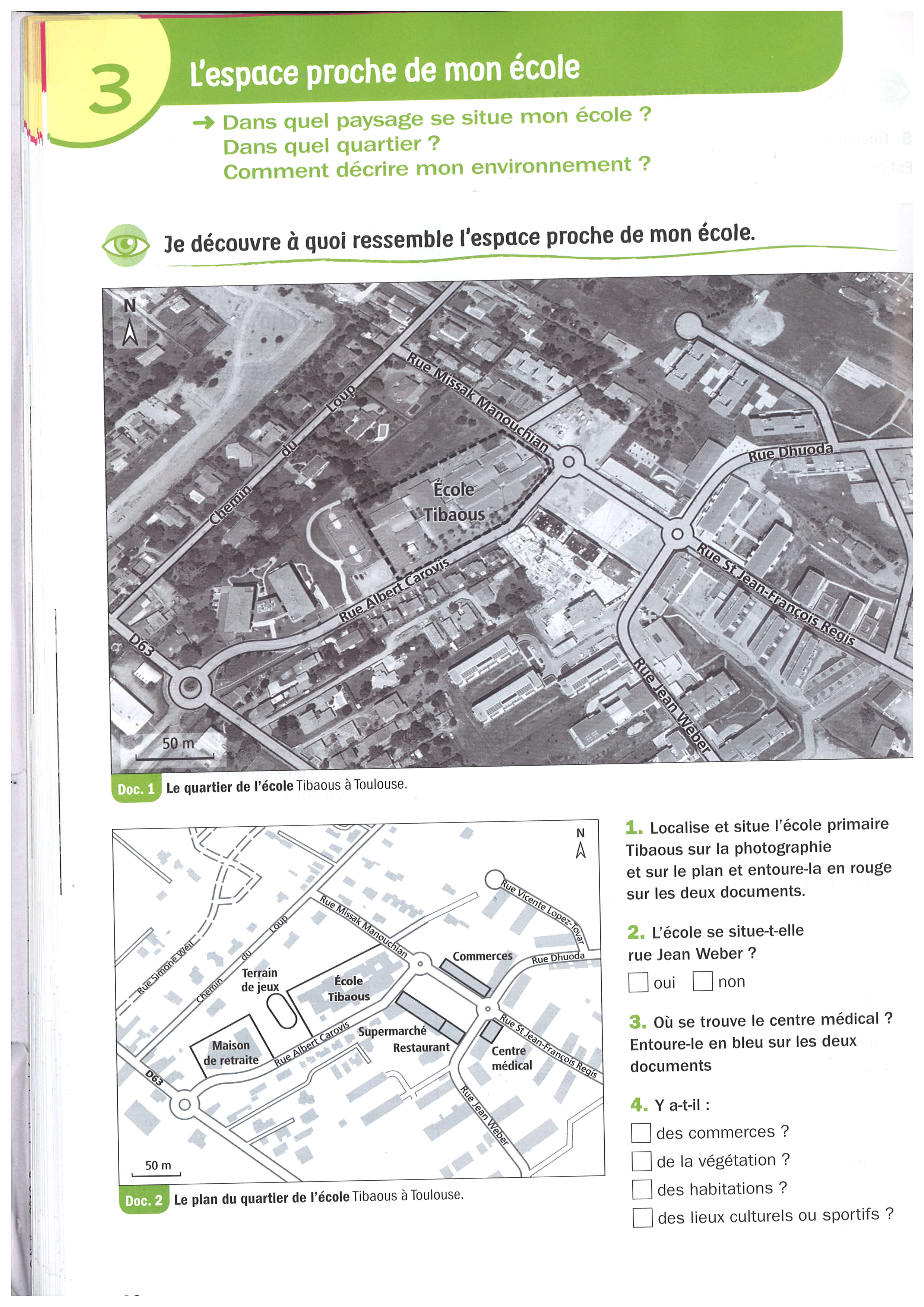 CM2 : Répondre aux questions en mobilisant les connaissances vues en cours